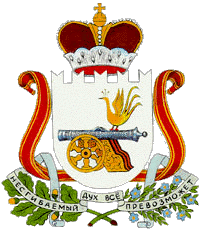 АДМИНИСТРАЦИЯ  СТУДЕНЕЦКОГО СЕЛЬСКОГО ПОСЕЛЕНИЯШУМЯЧСКОГО РАЙОНА СМОЛЕНСКОЙ ОБЛАСТИ                                               ПОСТАНОВЛЕНИЕ       от 11 марта 2024 года                                                                  № 15      В соответствии с ч.3 статьи 4 Федерального закона от 21 июля 2005 года №115-ФЗ «О концессионных соглашениях», Порядком формирования и утверждения перечня объектов, в отношении которых планируется заключение концессионных соглашений, утвержденным решением Совета депутатов Студенецкого сельского поселения Шумячского района Смоленской области, руководствуясь Уставом Студенецкого сельского поселения Шумячского района Смоленской области, на основании Представления прокуратуры Шумячского района от 19.02.2024 г. № 02-37-2024/Прдп54-24-20660023 об устранении нарушений законодательства о концессионных соглашениях     Администрация Студенецкого сельского поселения Шумячского района Смоленской области  ПОСТАНОВЛЯЕТ:   1. Утвердить Перечень объектов, находящихся в муниципальной собственности Студенецкого сельского поселения Шумячского района Смоленской области, в отношении которых планируется заключение концессионных соглашений, согласно Приложению.2. Опубликовать настоящее постановление в печатном средстве массовой информации органов местного самоуправления Студенецкого сельского поселения Шумячского района Смоленской области «Информационный вестник Студенецкого сельского поселения» и разместить на официальном сайте Администрации Студенецкого сельского поселения Шумячского района Смоленской области Смоленской области в информационно-коммуникационной сети «Интернет». 3. Настоящее постановление вступает в силу с момента его подписания.    4. Контроль за исполнением настоящего постановления оставляю за собой.Глава муниципального образованияСтуденецкого сельского поселенияШумячского района Смоленской области                              Н.М. ПановаУТВЕРЖДЕНОПостановлением Администрации Студенецкого сельского поселения Шумячского района Смоленской области от 11.03.2024г. №15Перечень объектов,находящихся в муниципальной собственности Студенецкого сельского поселения Шумячского района Смоленской области, в отношении которых планируется заключение концессионных соглашенийОб утверждении Перечня объектов, находящихся в муниципальной собственности Студенецкого сельского поселения Шумячского района Смоленской области, в отношении которых планируется заключение концессионных соглашений№ п/пНаименование объекта, адрес и (или) местоположение объектаВид работ в рамках концессионного соглашения (строительство и (или) реконструкция)Характеристика объектаПланируемая сфера применения объектаКадастровый номер объекта недвижимого имущества1Гидротехническое сооружение(дамба) в д. Комаровичи Шумячского района Смоленской областиреконструкциягидротехническое сооружение, представляет собой грунтовую насыпь трапецеидального сечения Длина-137,62м; ширина-5,5м; высота-5,5м. - регулировани- водных потоков, пруда р.Дунайка. - использование гребня дамбыв качестве  дороги, соединяющей населенные пункты67:24:0210101:13